SKAGERRAK SWIM INFOAFGANG HORSENS:Fredag den 28/1 fra Forum kl. 08:30 (kan komme en tilretning)Færge fra Hirtshals kl. 12:15 (ankomst Kristiansand 15:30)Fra færgen til hotel: ca. 20 min gang til hotelFra hotel til svømmehal:  ca. 12 min gang til svømmehalAFGANG NORGE: Søndag den 30/1 Færge fra Kristiansand kl. 16:30Biler fra Hirtshals 20:00  (forventet ankomst til Forum 23:00’ish)KORT OM CORONA:Alle uanset vaccinestatus skal testes ved ankomst. Fra og med d. 26/11-21 skal alle indrejsende, inkl. de der er færdigvaccineret eller indenfor de seneste seks måneder har haft COVID-19, udfylde indrejseregistreringsskema. Skemaet kan tidligst udfyldes 72 timer før ankomst til Norge. Findes på linket nedenfor.https://norge.um.dk/rejse-og-ophold/nycoronavirus-covid19Alle bedes orientere sig løbende da det er meddelt, at alle regler kan ændres med kort varsel. Gøres på ovenstående link.HOTEL: Thon Hotel Parken Kirkegate 15, 4611 Kristiansand +47 3817 2040Indkvartering i 3 eller 4-personers værelserMAD: Fredag: Gode solide madpakkerLørdag:Morgenmad: på hotelletFrokost: forudbestilt frokost menuAftensmad forudbestilt aften menuSøndag: 	Morgenmad: på hotellet	Frokost: forudbestilte madpakker (under event)STÆVNET: Adresse: Aquarama Bad, Tangen 8, 4608 KristiansandStævnestart: kl. 1600 (Dette kan ikke nås – vær opmærksom ved valg af løb fredag)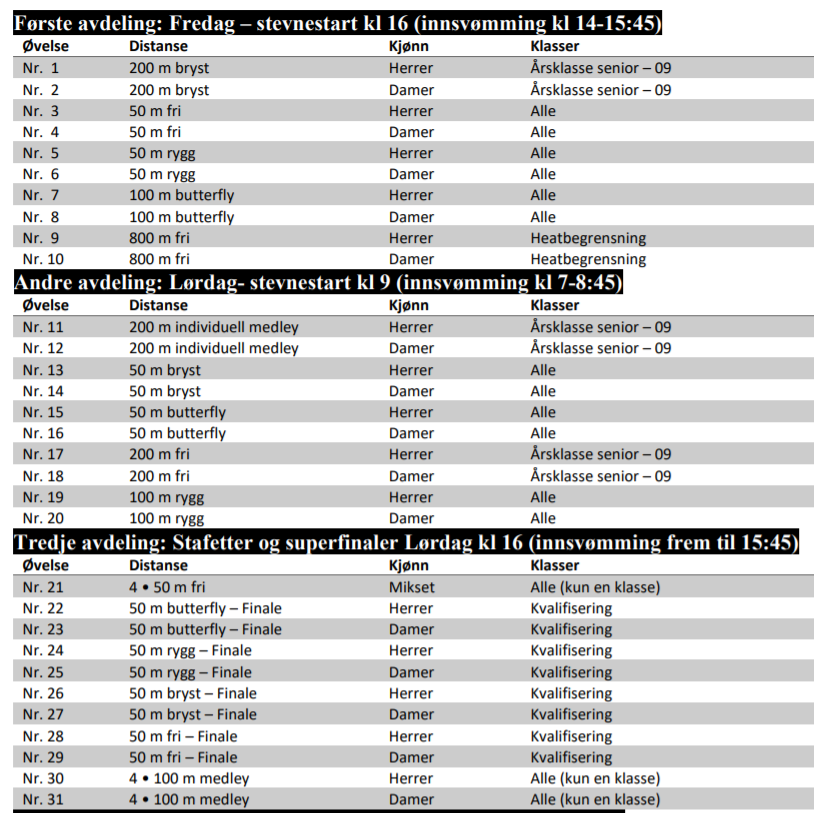 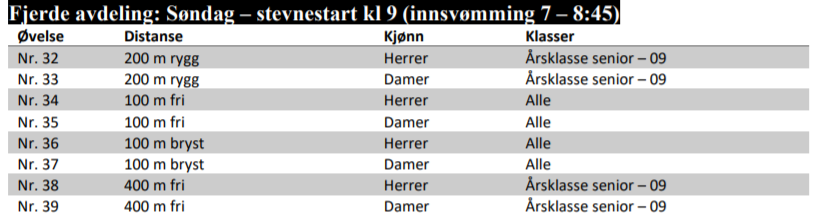 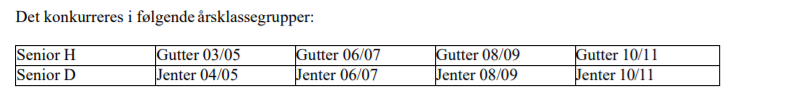 Flere detaljer: http://skagerrakswim.no/GOOGLE: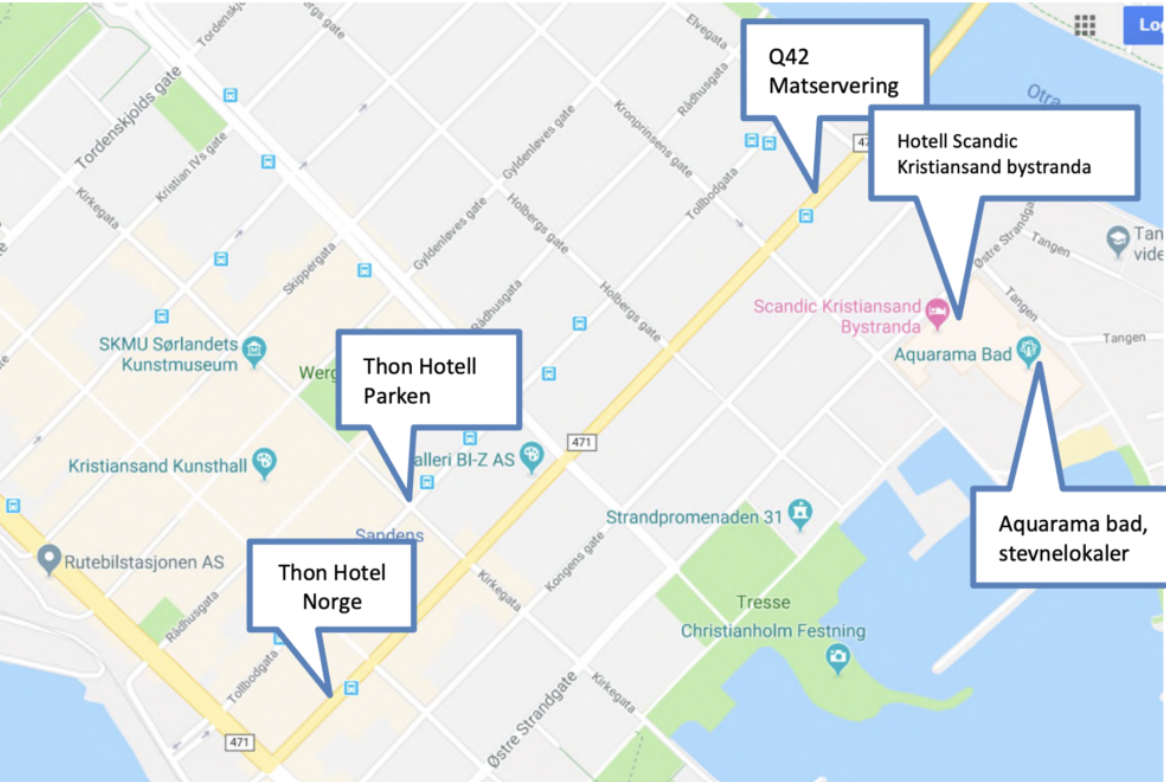 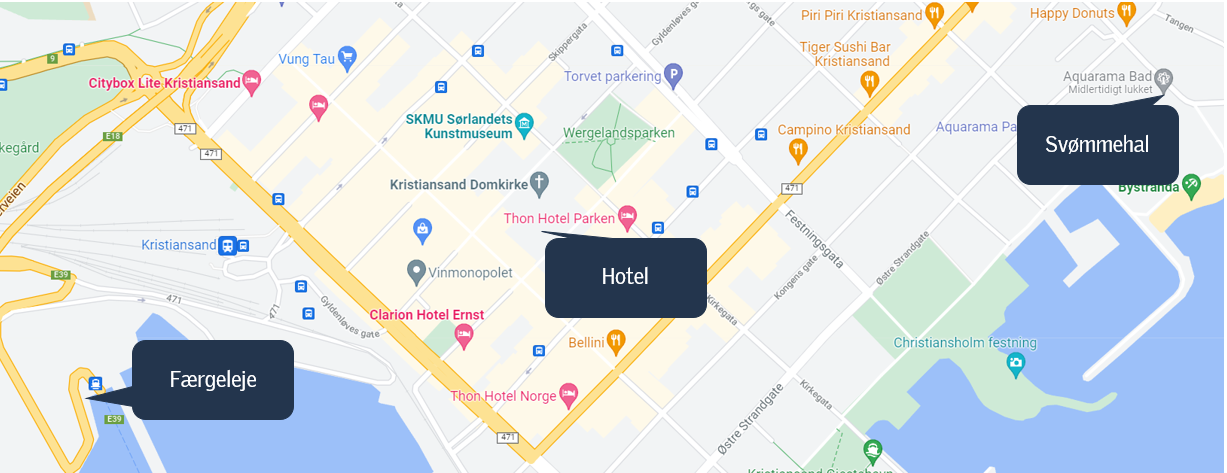 